REQUERIMENTO Nº                   / 2020	Senhor Presidente, Nos termos do que dispõe o Regimento Interno da Assembleia Legislativa do Maranhão, requeiro a Vossa Excelência que, após a apreciação da Mesa, seja consignada nos Anais da Casa mensagem de pesar pelo falecimento do Dr. Ronaldo Beserra, Capitão Enfermeiro Conselheiro do COFEN (Conselho Federal de Enfermagem), Enfermeiro Ativista da enfermagem Brasileira que lutava pela valorização dos Auxiliares, Técnicos de enfermagem e Enfermeiros, ocorrido na data de 13 de OUTUBRO, em João Pessoa - PB.Demais disso, requeiro que seja enviada a seguinte mensagem de condolências aos familiares enlutados “Verdadeiros amigos nunca partem inteiramente. Embora sua vida tenha terminado dessa forma tão injusta, você viverá eternamente nos nossos corações. Descanse em paz, amigo! Perdemos um guerreiro de lutas dentro da enfermagem brasileira. Covid 19 LEVOU NOSSO AMIGO DE JORNADA VÁ EM PAZ COMPANHEIRO. MAE BRASIL, no endereço Avenida Sergipe, 810, bairro dos estados. João Pessoa - PB CEP: 58030190, declarando a solidariedade desta Casa Legislativa à família neste momento de profunda dor.	PLENÁRIO DEPUTADO “NAGIB HAICKEL”, PALÁCIO MANUEL BECKMAN, 14 de outubro de 2020.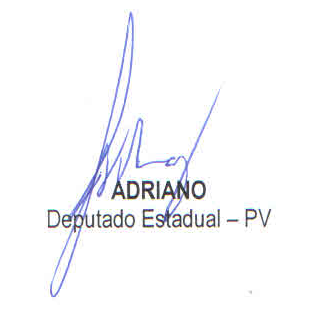 